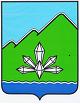 АДМИНИСТРАЦИЯ ДАЛЬНЕГОРСКОГО ГОРОДСКОГО ОКРУГА                 ПРИМОРСКОГО КРАЯ ПОСТАНОВЛЕНИЕ _______________                             г. Дальнегорск                                 №   _______Об утверждении административного регламентапредоставления муниципальной услуги«Выдача разрешения на ввод объекта в эксплуатацию»В соответствии с Градостроительным кодексом Российской Федерации, Федеральными законами от 06.10.2003 № 131-ФЗ «Об общих принципах организации местного самоуправления в Российской Федерации», от 27.07.2010 
№ 210-ФЗ «Об организации предоставления государственных и муниципальных услуг», постановлением Правительства Российской Федерации от 30.04.2015 
№ 403, руководствуясь Уставом Дальнегорского городского округа, администрация Дальнегорского городского округаПОСТАНОВЛЯЕТ:1. Утвердить прилагаемый административный регламент предоставления муниципальной услуги «Выдача разрешения на ввод объекта в эксплуатацию».2. Признать утратившими силу постановление администрации Дальнегорского городского округа от 12.01.2018 № 11- па Об утверждении административного регламента предоставления муниципальной услуги «Выдача разрешения на ввод объекта в эксплуатацию».3. Опубликовать настоящее постановление в газете «Трудовое слово» и разместить на официальном сайте Дальнегорского городского округа.4. Контроль за исполнением настоящего постановления оставляю за собой.Глава Дальнегорского          городского округа                                                                           	     А. М. Теребилов                                                                            